VSTUPNÍ ČÁSTNázev moduluElektrická měření 2 praxeKód modulu26-m-3/AB99Typ vzděláváníOdborné vzděláváníTyp moduluodborný praktickýVyužitelnost vzdělávacího moduluKategorie dosaženého vzděláníH (EQF úroveň 3)L0 (EQF úroveň 4)M (EQF úroveň 4)Skupiny oborů26 - Elektrotechnika, telekomunikační a výpočetní technika23 - Strojírenství a strojírenská výroba39 - Speciální a interdisciplinární oboryKomplexní úlohaObory vzdělání - poznámky26-57-H/01 AutoelektrikářDélka modulu (počet hodin)20Poznámka k délce moduluPlatnost modulu od30. 04. 2020Platnost modulu doVstupní předpokladyUkončení 1. ročníku výše uvedených oborů vzdělávání (absolvování odborné oblasti Elektrická měření a Základy elektrotechniky).Znalost Ohmova zákona. Základní znalost elektrických značek a schémat. Základní znalost BOZP pro práci na elektrických strojích a zařízeních.JÁDRO MODULUCharakteristika moduluModul má za cíl seznámit žáky s problematikou měření elektrických veličin a to pomocí multimetru a osciloskopu. Žáci si osvojí základní metody měření v automobilové síti na praktických úlohách, zejména měření elektrického doporu, napětí a proudu v palubní síti automobilu a diskrétních součástkách.Očekávané výsledky učeníŽák:dokáže nastavit multimetr na měření elektrického odporudokáže nastavit multimetr na měření elektrického napětídokáže nastavit multimetr na měření elektrického prouduzměří odporově pojistku, popřípadě vedeníorientuje se v zapojení senzoru teploty chladicí kapaliny do napěťového děličezměří klidový odběr elektrického proudu v palubní sítipopíše funkci relé a vyjmenuje všechny vývodyměřením ověří správnou funkci reléObsah vzdělávání (rozpis učiva)Měření elektrických veličin:Měření elektrického odporu
	měření vedenípojistkysenzor teploty chladicí kapalinyMěření elektrického napětí
	měření dobíjenídělič napětíMěření elektrického proudu
	klidový odběrověření funkce reléUčební činnosti žáků a strategie výukyúvodní instruktáž MOV o multimetru a jeho zapojení pro měření elektrického odporu doprovázená prezentacínázorná ukázka měření elektrického odporu na prvcích palubní sítěsamostatná práce s pracovním listem měření elektrického odporuúvodní instruktáž MOV o multimetru a jeho zapojení pro měření elektrického napětí doprovázená prezentacínázorná ukázka měření elektrického napětí na palubní síti vozidlasamostatná práce s pracovním listem měření elektrického napětíúvodní instruktáž MOV o multimetru a jeho zapojení pro měření elektrického proudu doprovázená prezentacínázorná ukázka měření elektrického proudu na palubní síti vozidlaúvodní instruktáž MOV o funkci relé a jeho zapojení do elektrického obvodu.samostatná práce s pracovním listem měření reléZařazení do učebního plánu, ročník2. ročníkVÝSTUPNÍ ČÁSTZpůsob ověřování dosažených výsledkůústní a praktické ověření teoretických znalostí z oblasti elektrického měření, nastavení multimetru, zapojení do obvodupísemné ověření formou vyplnění pracovních listů včetně závěrečného testu.Ověřování dosažených výsledků ve vztahu na očekávané výsledky učení:dokáže nastavit multimetr na měření elektrického odporu - ústní a praktické ověřenídokáže nastavit multimetr na měření elektrického napětí - ústní a praktické ověřenídokáže nastavit multimetr na měření elektrického proudu - ústní a praktické ověřenízměří odporově pojistku, popřípadě vedení - ústní a praktické ověřeníorientuje se v zapojení senzoru teploty chladicí kapaliny do napěťového děliče - písemné ověřenízměří klidový odběr elektrického proudu v palubní síti - ústní a praktické ověřenípopíše funkci relé a vyjmenuje všechny vývody - ústní a písemné ověřeníměřením ověří správnou funkci relé - ústní a praktické ověřeníKritéria hodnoceníHodnocení výsledků vzdělávání žáků:1. ústní a praktické zkoušení - prověření odborných znalosti z oblasti elektrického měření2. znalostní test-max.100 –min.65 bodůV praktickém ověření s ohledem na očekávané výsledky učení je žák hodnocen:Výborný - diagnostikuje i složitější postupy, je schopen samostatné práce, odvedenou práci dokáže zkontrolovat a zhodnotit.Chvalitebný - ovládá dobře stanovené postupy, postupuje s chybami detaily problematiky, chápe podstatné souvislosti mezi jevy a dokáže je vysvětlit, je schopen pracovat samostatně s dozorem pedagoga.Dobrý - ovládá látku, ovládá některé detaily problematiky, byť s možnými chybami, dopouští se chyb, je schopen práce pod dozorem pedagoga v jednodušších případech pracuje samostatně.Dostatečný - látku příliš neovládá, dopouští se chyb. Chápe podstatu problému, není si však vědom souvislostí a detailů. Pracuje správně pouze pod dozorem pedagoga.Nedostatečný - látku neovládá, není schopen práce ani pod dohledem.Hodnocení testů:100-90%  výborný,89-76% chvalitebný,75-60% dobrý,59-45% dostatečný,méně než 44% nedostatečnýHodnocení ústní:Výborný - ovládá výborně problematiku konstrukce a oprav vozidel s elektrickým pohonem, chápe souvislosti mezi jednotlivými prvky a dokáže je vysvětlit.Chvalitebný - ovládá dobře problematiku konstrukce a oprav elektromobilů, zná s chybami detaily, chápe podstatné souvislosti mezi jednotlivými prvky a dokáže je vysvětlit.Dobrý - ovládá látku konstrukce a oprav elektrických vozidel, zná některé detaily problematiky, byť s možnými chybami, chápe souvislosti mezi jednotlivými jevy, ale nedokáže je vysvětlit.Dostatečný - látku příliš neovládá, dopouští se chyb, byť ne zásadního charakteru. Chápe podstatu problému, není si však vědom souvislostí a detailů.Nedostatečný - látku neovládá.Doporučená literaturaJAN, Zdeněk, Bronislav ŽDÁNSKÝ a Jindřich KUBÁT. Automobily. 2., aktualiz. vyd. Brno: Avid, 2009. ISBN 9788087143131.PoznámkyObsahové upřesněníOV RVP - Odborné vzdělávání ve vztahu k RVPMateriál vznikl v rámci projektu Modernizace odborného vzdělávání (MOV), který byl spolufinancován z Evropských strukturálních a investičních fondů a jehož realizaci zajišťoval Národní pedagogický institut České republiky. Autorem materiálu a všech jeho částí, není-li uvedeno jinak, je Jan Frybert. Creative Commons CC BY SA 4.0 – Uveďte původ – Zachovejte licenci 4.0 Mezinárodní.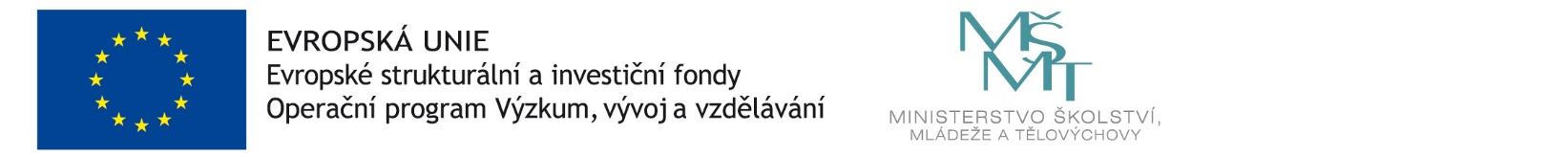 